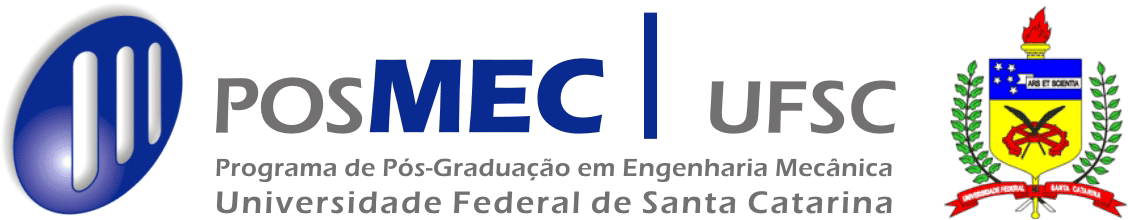 Pré-requisitos:Ementa:Programa:Critério de Avaliação:Bibliografia:Disciplina: Gerenciamento do Desenvolvimento de ProdutosCódigo: EMC 410149Área(s) de Concentração: Projeto de Sistemas MecânicosÁrea(s) de Concentração: Projeto de Sistemas MecânicosCarga Horária Total: 30hN° de Créditos: 2Teórica: 30hClassificação: NormalPrática: -Bimestre (s): 4ºProf. André Ogliari, Dr.Eng.Prof. André Ogliari, Dr.Eng.CódigoDisciplina----Introdução: gerenciamento de projetos no contexto do desenvolvimento de produtos industriais. Processos de gerenciamento de projetos: iniciação, planejamento, execução, controle e encerramento. Estratégias de desenvolvimento de produtos. Seleção de projetos.Objetivos do projeto e organização para o desenvolvimento de produtos.Gerenciamento da integração, do conteúdo, tempos, custos, qualidade, recursos humanos, comunicações e riscos no desenvolvimento de produtos. Definições de projeto: características de um projeto de desenvolvimento de produtos; exemplos de projetos; estratégias de desenvolvimento de produtos;processos de gerenciamento; Desenvolvimento de produto – Engenharia Simultânea:definições e princípios da engenharia simultânea; modelos de engenharia simultânea; implantação da engenharia simultânea;Desenvolvimento da proposta de projeto: viabilidade da proposta; infraestrutura p/a proposta; avaliação e apresentação da proposta; contrato do projeto;Organização do projeto e da equipe: tipos de estruturas organizacionais: funcional, por projeto, matricial,escritório de projeto; características de uma equipe de projeto na estrutura matricial; recomendações para formar a equipe do projeto;Escopo do projeto: conteúdo do plano de projeto; funções da EDT; requisitos para o desdobramento do trabalho do projeto;Tempo do projeto: importância do gerenciamento do tempo; técnicas de programação de projetos: diagrama de precedência; PERT; Matriz DSM;Custo do projeto: métodos de estimativa de custos; processo de determinação do preço do projeto; controle de custos do projeto;Variáveis complementares do projeto- metodologia PMI: qualidade, riscos e comunicações em projetos de desenvolvimento de produtos;Ferramentas computacionais para o gerenciamento de projetos:apresentação das principais funcionalidades das ferramentas de gerenciamento de projetos e exemplos de aplicação;Seminários- temas aplicados ao gerenciamento de projetos de desenvolvimento de produtos;Exercícios e seminários (artigo) individuais (30%); Trabalho em equipe - planejamento de projeto de desenvolvimento de produto (30%); Prova conceitual - individual (40%)A Guide to the Project Management Body of Knowledge - PMBOK. Project Management Institute, 130 South State Road, Upper Darby, PA 19082 USA, 2004;Project Management: A Managerial Approach. Jack R. Meredith and Samuel J. Mantel Jr. 4rd. Edition, John Wiley & Sons, Inc. 2000;Project Management: A Systems Approach in Planning, Scheduling and Controlling. Harold Kerzner. 6th. Edition. John Wiley & Sons, Inc. 1998;Project Management Handbook. Jeffrey K. Pinto. Jossey-Bass Publishers 1998;Gerência em Projetos: Pesquisa, Desenvolvimento e Engenharia. Dalton L. Valeriano. Makron Books do Brasil Editora Ltda.;Gerenciamento de Projetos: Ricardo Viana Vargas. BRASPORT. 1998;MBA Compacto: Gestão de Projetos. Erich Verzuh. Editora Campus, 2000;BACK, Nelson; OGLIARI, André; DIAS, Acires; SILVA, Jonny C.Projeto Integrado de Produtos: planejamento, concepção e modelagem. São Paulo: Manole, 2008;Notas de aula;